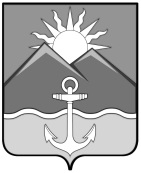 АДМИНИСТРАЦИЯХАСАНСКОГО МУНИЦИПАЛЬНОГО ОКРУГАПРИМОРСКОГО КРАЯПОСТАНОВЛЕНИЕпгт Славянка07.12.2023                                                                                                             № 2296-паОб утверждении Порядка организации и проведения жеребьевки в целях предоставления гражданам, имеющим трех и более детей, земельных участков в собственность бесплатно для целей индивидуального жилищного строительства на территории Хасанского муниципального округа Приморского края	В соответствии с Федеральным законом от 6 октября 2003 № 131-ФЗ «Об общих принципах организации местного самоуправления в Российской Федерации», Законом Приморского края от 08 ноября 2011 № 837-КЗ «О бесплатном предоставлении земельных участков гражданам, имеющим трех и более детей, в Приморском крае», постановлением Администрации Приморского края от 05 октября 2012 года № 277-па «Об утверждении порядка организации и проведения жеребьевки в целях предоставления земельных участков гражданам, имеющим трех и более детей, в собственность бесплатно для целей индивидуального жилищного строительства», руководствуясь Уставом Хасанского муниципального округа,  администрация Хасанского муниципального округаПОСТАНОВЛЯЕТ:1.  Утвердить Порядок организации и проведения жеребьевки в целях предоставления гражданам, имеющим трех и более детей, земельных участков в собственность бесплатно для целей индивидуального жилищного строительства на территории Хасанского муниципального округа Приморского края (прилагается).2. Опубликовать настоящее постановление в Бюллетене муниципальных правовых актов Хасанского муниципального округа  и разместить на официальном сайте Хасанского муниципального округа https://xasanskij-r25.gosweb.gosuslugi.ru.3. Настоящее постановление вступает в силу после  его официального опубликования.     4. Контроль за исполнением настоящего постановления возложить на начальника управления имущественных и земельных отношений администрации Хасанского муниципального округа Н.Г.Бабич.Глава Хасанскогомуниципального округа 	                                                                            И.В. Степанов							УТВЕРЖДЕНОпостановлением администрацииХасанского муниципального округаот 12.12.2023 № 2296-паПОРЯДОКорганизации и проведения жеребьевки в целях предоставлениягражданам, имеющим трех и более детей, земельных участков всобственность бесплатно для целей индивидуального жилищногостроительства на территории Хасанского муниципального округа Приморского краяНастоящий Порядок определяет правила организации и проведения администрацией Хасанского муниципального округа Приморского края жеребьевки при предоставлении гражданам, имеющим трех и более детей, земельных участков в собственность бесплатно в соответствии с Законом Приморского края от 08.11.2011           № 837-КЗ «О бесплатном предоставлении земельных участков гражданам, имеющим трех и более детей, в Приморском крае» (далее – жеребьевка).Жеребьевка проводится жеребьевочной комиссией, сформированной постановлением администрации Хасанского муниципального округа Приморского края.Членами жеребьевочной комиссии являются сотрудники администрации Хасанского муниципального округа. Число членов жеребьевочной комиссии не может быть менее пяти человек. Жеребьевочную комиссии возглавляет председатель (в случае его отсутствия – его заместитель). Заседание жеребьевочной комиссии считается правомочным, если на нем присутствуют более половины членов жеребьевочной комиссии.Извещение о проведении жеребьевки не позднее, чем за 10 дней до даты проведения жеребьевки публикуется в периодическом печатном издании, являющемся источником официального опубликования муниципальных правовых актов (Бюллетене муниципальных правовых актов администрации Хасанского муниципального округа Приморского края), а также размещается на официальном сайте администрации Хасанского муниципального округа в информационно-телекоммуникационной сети Интернет.В извещении указывается: уполномоченный орган местного самоуправления, проводящий жеребьевку; дата, время и место проведения жеребьевки; кадастровые номера, адреса и площадь земельных участков, предоставляемых посредством жеребьевки; реестровые номера граждан, приглашаемых на жеребьевку.Информирование граждан о дате, времени и месте проведения жеребьевки осуществляется посредством направления им письменных уведомлений не позднее, чем за 10 дней до даты проведения жеребьевки.Граждане приглашаются на жеребьевку в порядке очередности присвоенных реестровых номером. Количество граждан, приглашаемых на жеребьевку, должно быть на одного меньше, чем земельных участков, предоставляемых на жеребьевке.Обеспечение участия депутатов Думы Хасанского муниципального округа Приморского края, Прокуратуры Хасанского района, общественных организаций в работе жеребьевочной комиссии при проведении жеребьевки осуществляется посредством направления им не позднее, чем за 10 дней до даты проведения жеребьевки письменных приглашений.В случае, если гражданин, который имел право участвовать в жеребьевке, не участвовал в ней, он приглашается на следующую жеребьевку в порядке, указанном в пункте 6 настоящего Порядка.В процессе проведения жеребьевки секретарем комиссии ведется протокол жеребьевки по форме согласно приложению к настоящему Порядку.  В целях обеспечения процедуры проведения жеребьевки в помещении размещается непрозрачный ящик в форме куба размером 45 на  с отверстием в верхней его части размером 15 на .12.    Кадастровые номера земельных участков, планируемых  к предоставлению по результатам жеребьевки, печатаются на листе формата А6 по центру листа (далее – листы) шрифтом Times New Roman, размер шрифта  - 26, по одному кадастровому номеру на каждом листе. Председатель жеребьевочной комиссии в присутствии членов комиссии и наблюдателей выкладывает на стол листы лицевой стороной вниз, перетасовывает их в произвольном порядке, после чего помещает листы   в жеребьевочный ящик лицевой стороной вниз.13.     Граждане приглашаются к жеребьевочному столу по одному  в порядке очередности присвоенных реестровых номеров. Гражданин вытаскивает из жеребьевочного ящика один лист    с кадастровым номером земельного участка, который заносится секретарем комиссии в протокол, после чего протокол подписывается гражданином. В целях исключения возможности получения гражданами, участвующими в жеребьевке, информации о кадастровых номерах земельных участков, указанных на листах, находящихся в жеребьевочном ящике, председатель жеребьевочной комиссии перед приглашением каждого следующего в порядке очередности гражданина к жеребьевочному столу проверяет положение листов в жеребьевочном ящике. В случае, если расположение листов позволяет визуально получить информацию о кадастровом номере земельного участка, председатель жеребьевочной комиссии собственноручно располагает листы     в жеребьевочном ящике лицевой стороной вниз.14.    Кадастровые номера земельных участков, не предоставленных    в результате жеребьевки, вносятся в протокол. Указанные земельные участки включаются в следующую жеребьевку и предоставляются гражданам по ее результатам.15.     После окончания жеребьевки протокол жеребьевки подписывается председателем жеребьевочной комиссии, секретарем, присутствующими членами комиссии в день ее проведения.При наличии замечаний со стороны членов комиссии и (или) наблюдателей в части несоответствия процедуры проведения жеребьевки требованиям настоящего Порядка, они излагаются указанными лицами в протоколе жеребьевки.16.     Отказ гражданина от результата жеребьевки не допускается.17.     Решение о предоставлении земельных участков гражданам по результатам проведения жеребьевки принимается уполномоченным органом    в пределах срока, установленного частью 8 статьи 5 Закона Приморского края     от 08 ноября 2011 года         № 837-КЗ «О бесплатном предоставлении земельных участков гражданам, имеющим трех и более детей, в Приморском крае». Форма                                                                                      Приложение         Протокол № ______       жеребьевки в целях предоставления земельных участков гражданам, имеющим трех и более детей, в собственность бесплатно для целей индивидуального жилищного строительства___________________________________________________Название уполномоченного органа местного самоуправленияМесто проведения:_________________________________________                                  муниципальное образование, адресДата:_______Время:______Состав комиссии:Председатель комиссии: ______________                                           ФИО, должностьЧлены комиссии:_______________                              ФИО, должность Секретарь комиссии: ____________                                     ФИО, должность     Наблюдатели: _______________________________________                         ФИО, должность, наименование организацииЖеребьевка проводилась в присутствии ___ из ___ членов жеребьевочной комиссии. Кворум имеется (не имеется), комиссия правомочна (неправомочна) проводить жеребьевку.ФИО граждан, вытянувших соответствующие кадастровые номера земельных участков: Кадастровые номера земельных участков, не вытянутые гражданами:Председатель комиссии:Секретарь комиссии:Члены  комиссии:Замечания наблюдателей:_________________________________________к Порядку организации и проведенияжеребьевки в целях предоставлениягражданам, имеющим трех и более детей, земельных участков в собственность бесплатно для целей индивидуального жилищного строительства в границах Хасанского муниципального округа Приморского края№ п/пФ.И.О. гражданРеестровый номер гражданКадастровый номер вытянутого земельного участкаПодпись гражданина,вытянувшего соответствующий кадастровый номер земельного участка№ п\пКадастровый номер невытянутого земельного участка                         _______ подпись          _______ФИО_______подпись_______ФИО_______подпись_______ФИО